Dum kulturymesta Ostravy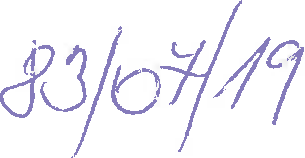 Vladimir BohacGenerala Janouska 2823/3 702 00 Moravska OstravaVas dopis znacky/ze dne	Nase znacka83/07/19Vyrizuje/E-mail grzegorz@dkv.czOstrava2.7.2019Vec: ObjednavkaObjednavame u vas malby v dome kultury specifikovane v pi'ilozene cenove nabidce ze dne 18.6.2019.Termin zhotoveni cervenec, srpen 2019.Prosfm o potvrzenf objednavky. Fakturujte na nfze uvedenou adresu.Dekuji a pi'eji hezky den.------  --M-gr. Jan Ze-m-la- ------predseda predstavenstvaPriloha: die textu------  --Ing. Roman Grzegorz- ------místopredseda predstavenstva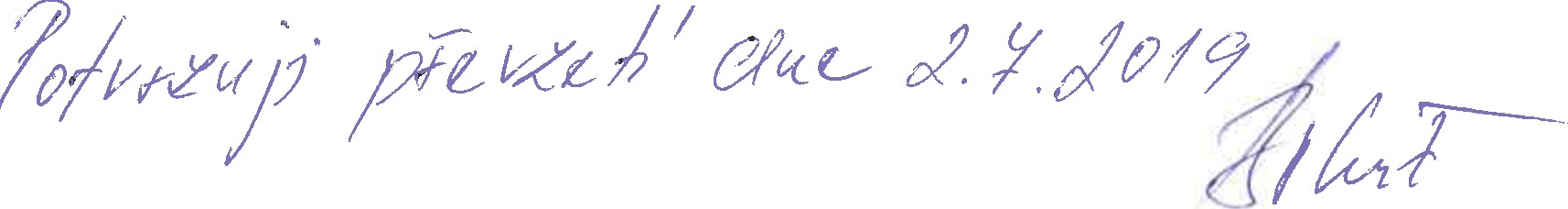 Düm kultury mesta Ostravy, a.s. 28. Fijna 2556/124Moravska Ostrava, 702 00 OstravaTel: 597 489 111www.dkmoas.cz info@dkv.czKB pob. Ostravac.u. 71932761/0100KS Ostrava B.515Zakladni kapital 91 mil. IC:47151595DIC: CZ47151595	OSTRAVA!!!